 Join the two sentences together using the word ‘and’.e.g.  Chuck Chick plays the guitar. He likes to sing.         Chuck Chick plays the guitar and he likes to sing.Chuck Chick wears cool sunglasses. He wears a black hat.………………………………………………………………………………………………………………..Carlene Cow loves to sing. She loves to dance.………………………………………………………………………………………………………………..Peter Pig wears a green scarf. He wears a yellow hat.………………………………………………………………………………………………………………..Felix Fox has a cosy home. He has a lovely family.……………………………………………………………………………………………………………….Robbie Robin is very kind. He looks after everyone.         ……………………………………………………………………………………………………………..The animals all love music. They play together in a band.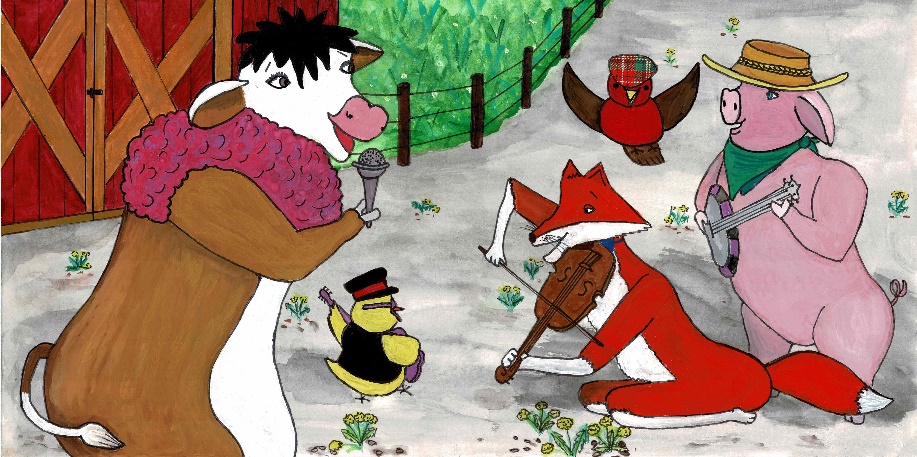 